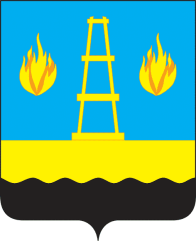 АДМИНИСТРАЦИЯ
городского округа Отрадный
Самарской областиПОСТАНОВЛЕНИЕ            От 12.10.2017  № 1403О внесении изменений в муниципальную программу «Благоустройство территории городского округа Отрадный Самарской области на 2016-2018 годы»В целях обеспечения эффективности и результативности расходования бюджетных средств в 2017 году путем отражения обозначенных расходных обязательств в рамках муниципальной программы Администрация городского округа ПОСТАНОВЛЯЕТ:1. Внести в муниципальную программу «Благоустройство территории городского округа Отрадный Самарской области на 2016-2018 годы», утвержденную постановлением Администрации городского округа Отрадный Самарской области от 11.08.2015 №1238 (далее - Программа), следующие изменения:1.1. В паспорте Программы в разделе «Объемы и источники финансирования программных мероприятий»:1.1.1. В первом абзаце сумму «183 280,43» заменить суммой «182 682,75».1.1.2. В третьем абзаце сумму «62 195,30» заменить суммой «61 597,62».1.1.3. В пятом абзаце сумму «183 280,43» заменить суммой «182 682,75».1.2. В разделе 5 Программы «Обоснование ресурсного обеспечения программы»:1.2.1. В первом абзаце сумму «183 280,43» заменить суммой «182 682,75».1.2.2. В третьем абзаце сумму «62 195,30» заменить суммой                     «61 597,62».1.3. В Приложении 2 к Программе в разделе «2017 год»:1.3.1. В строке 14 сумму «1514,70» заменить суммой «917,02».1.3.2. В строке «ИТОГО» сумму «20 113,3» заменить суммой «19 515,62».1.4. В Приложении 4 к Программе:1.4.5. В разделе 7 пункт 7.13. изложить в следующей редакции:1.4.6. Строку «ВСЕГО» изложить в следующей редакции:1.4.7. Раздел «Распределение средств бюджета городского округа, выделяемых на реализацию программы (тыс.руб.)» изложить в следующей редакции:2. Опубликовать настоящее постановление  в газете «Рабочая трибуна» и разместить на официальном сайте органов местного самоуправления  городского округа Отрадный в сети Интернет.Глава городского округа Отрадный                                                   А.В.Бугаков              Самарской области«7.13.Промывка ливневой канализации квартала №36УКС2017-2018 годы917,02917,02Длина прочищенного трубопровода, м.».«ВСЕГО2017-2018 годы61597,6259166,76120 764,38»«Получатель средств2017год2018годВсегоУправление по социальной политике Администрации городского округа Отрадный200,00500,00700,00Управление ЖКХ и ОН городского округа Отрадный50464,649974,00100 438,6Управление капитального строительства Администрации городского округа Отрадный10933,028692,7619 625,78ИТОГО61 597,6259166,76120 764,38»